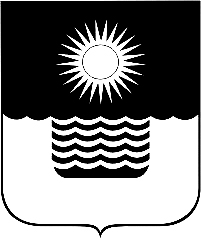 Р Е Ш Е Н И Е ДУМЫ МУНИЦИПАЛЬНОГО ОБРАЗОВАНИЯГОРОД-КУРОРТ ГЕЛЕНДЖИКот 30 ноября 2018 года 	                    		                        		№ 25г. ГеленджикОб утверждении Положения о муниципальном контролеза соблюдением Правил благоустройства территориимуниципального образования город-курорт ГеленджикРассмотрев представление прокуратуры города Геленджика от 14 мая 2018 года №7-01-2018/5373 «Об устранении нарушений законодательства о  муниципальном контроле, пробелах в муниципальном нормотворчестве»,              руководствуясь статьями 2, 16, 35, 45.1, 46 Федерального закона от 6 октября 2003 года №131-ФЗ «Об общих принципах организации местного                      самоуправления в Российской Федерации» (в редакции Федерального закона  от 3 августа 2018 года №340-ФЗ), Федеральным законом от 26 декабря              2008 года № 294-ФЗ «О защите прав юридических лиц и индивидуальных предпринимателей при осуществлении государственного контроля (надзора) и муниципального контроля» (в редакции Федерального закона от 3 августа            2018 года №323-ФЗ), статьями 8, 27, 70 Устава муниципального образования город-курорт Геленджик, Дума муниципального образования город-курорт          Геленджик  р е ш и л а:1. Утвердить Положение о муниципальном контроле за соблюдением Правил благоустройства территории муниципального образования город-курорт Геленджик согласно приложению к настоящему решению.2. Администрации муниципального образования город-курорт Геленджик (Богодистов) обеспечить приведение соответствующих правовых актов             администрации муниципального образования город-курорт Геленджик в              соответствие с настоящим решением.3. Обнародовать настоящее решение посредством размещения его в           специально установленных местах, а также разместить на официальном сайте администрации муниципального образования город-курорт Геленджик в       информационно-телекоммуникационной сети «Интернет».4. Контроль за выполнением настоящего решения возложить на                   постоянную комиссию Думы муниципального образования город-курорт         Геленджик по правовым вопросам (Куликов).5. Решение вступает в силу со дня его официального обнародования.Глава муниципального образованиягород-курорт Геленджик                                                                  А.А. БогодистовПРИЛОЖЕНИЕУТВЕРЖДЕНОрешением Думы муниципальногообразования город-курорт Геленджик от 30 ноября 2018 года№ 25ПОЛОЖЕНИЕо муниципальном контролеза соблюдением Правил благоустройства территориимуниципального образования город-курорт Геленджик1. Общие положения1.1. Положение о муниципальном контроле за соблюдением Правил благоустройства территории муниципального образования город-курорт Геленджик (далее - Положение) разработано в соответствии с Конституцией Российской Федерации, Федеральным законом от 6 октября 2003 года №131-ФЗ             «Об общих принципах организации местного самоуправления в Российской Федерации», Федеральным законом от 26 декабря 2008 года №294-ФЗ                    «О защите прав юридических лиц и индивидуальных предпринимателей при осуществлении государственного контроля (надзора) и муниципального контроля», Федеральным законом от 2 мая 2006 года №59-ФЗ «О порядке рассмотрения обращений граждан Российской Федерации», решением Думы муниципального образования город-курорт Геленджик от 12 августа 2005 года №107 «Об утверждении Правил содержания и благоустройства территории муниципального образования город-курорт Геленджик», Уставом муниципального образования город-курорт Геленджик.1.2. Положение устанавливает порядок организации и осуществления муниципального контроля за соблюдением Правил благоустройства территории муниципального образования город-курорт Геленджик (далее – Правила),              а также права, обязанности, ответственность должностных лиц администрации муниципального образования город-курорт Геленджик, осуществляющих муниципальный контроль за соблюдением Правил (далее – орган муниципального контроля), и его должностных лиц, перечень должностных лиц, уполномоченных на осуществление муниципального контроля за соблюдением Правил.1.3. Муниципальный контроль за соблюдением Правил (далее – муниципальный контроль) – деятельность администрации муниципального образования город-курорт Геленджик, уполномоченной на организацию и проведение на территории муниципального образования город-курорт Геленджик проверок соблюдения гражданами, индивидуальными предпринимателями, юридическими лицами обязательных требований, установленных федеральными законами, законами Краснодарского края в отношении муниципальной территории           (далее - обязательные требования), а также требований муниципальных правовых актов муниципального образования город-курорт Геленджик, деятельность по организации и проведению мероприятий по профилактике нарушений указанных требований, мероприятий по контролю, осуществляемых без взаимодействия с гражданами, индивидуальными предпринимателями и юридическими лицами.К отношениям, связанным с осуществлением муниципального контроля, организацией и проведением проверок индивидуальных предпринимателей, юридических лиц, применяются положения Федерального закона от 26 декабря 2008 года №294-ФЗ «О защите прав юридических лиц и индивидуальных предпринимателей при осуществлении государственного контроля (надзора) и муниципального контроля» и Положение.Мероприятия по муниципальному контролю в отношении граждан осуществляются в соответствии с Положением.Предметом муниципального контроля является проверка соблюдения при осуществлении деятельности гражданами, индивидуальными предпринимателями, юридическими лицами обязательных требований в области благоустройства территории муниципального образования город-курорт Геленджик, а также организация и проведение мероприятий по профилактике нарушений указанных требований.Объект муниципального контроля - территория муниципального образования город-курорт Геленджик.Субъект муниципального контроля – граждане, индивидуальные предприниматели и юридические лица, осуществляющие деятельность на территории муниципального образования город-курорт Геленджик.1.4. Муниципальный контроль осуществляется в форме проведения проверок соблюдения гражданами, индивидуальными предпринимателями, юридическими лицами обязательных требований в отношении Правил.1.5. Основными принципами защиты прав индивидуальных предпринимателей, юридических лиц при осуществлении муниципального контроля являются:1) презумпция добросовестности индивидуальных предпринимателей, юридических лиц;2) открытость и доступность для индивидуальных предпринимателей, юридических лиц нормативных правовых актов Российской Федерации, муниципальных правовых актов, соблюдение которых проверяется при осуществлении муниципального контроля, а также информации об организации и осуществлении муниципального контроля, включая информацию об организации и проведении проверок, результатах проведения проверок и принятых мерах по пресечению и (или) устранению последствий выявленных нарушений, о правах и обязанностях должностных лиц администрации муниципального образования город-курорт Геленджик, за исключением информации, свободное распространение которой запрещено или ограничено в соответствии с законодательством Российской Федерации;3) проведение проверок в соответствии с полномочиями органа муниципального контроля, его должностных лиц;4) недопустимость проведения в отношении одного индивидуального предпринимателя или одного юридического лица несколькими органами государственного контроля (надзора), органом муниципального контроля проверок исполнения одних и тех же обязательных требований;5) недопустимость требования у индивидуальных предпринимателей, юридических лиц разрешений, заключений и иных документов, выдаваемых органами государственной власти, органами местного самоуправления для начала осуществления предпринимательской деятельности, за исключением случаев, предусмотренных федеральными законами;6) ответственность органа муниципального контроля, его должностных лиц за нарушение законодательства Российской Федерации при осуществлении муниципального контроля;7) недопустимость взимания органом муниципального контроля с индивидуальных предпринимателей, юридических лиц платы за проведение мероприятий по контролю;8) финансирование за счет средств бюджета муниципального образования город-курорт Геленджик проводимых органом муниципального контроля проверок, в том числе мероприятий по контролю.1.6. Финансирование деятельности по муниципальному контролю осуществляется за счет средств бюджета муниципального образования город-курорт Геленджик.2. Цели, задачи и принципы муниципального контроля2.1. Целями муниципального контроля являются:1) обеспечение соблюдения обязательных требований, а также требований муниципальных правовых актов муниципального образования город-курорт Геленджик в области благоустройства территории муниципального образования город-курорт Геленджик гражданами, индивидуальными предпринимателями и юридическими лицами, осуществляющими деятельность на территории муниципального образования город-курорт Геленджик;2) обеспечение соблюдения прав и законных интересов граждан, индивидуальных предпринимателей и юридических лиц.2.2. Задачами муниципального контроля является выявление, предупреждение и пресечение нарушений требований Правил.2.3. Основными принципами муниципального контроля являются:1) обеспечение открытости и доступности информации об осуществлении муниципального контроля;2) соблюдение законодательства Российской Федерации, Краснодарского края, муниципальных правовых актов при осуществлении муниципального контроля;3) возможность обжалования действий (бездействия) должностных лиц, уполномоченных осуществлять муниципальный контроль;4) соблюдение прав и законных интересов граждан, индивидуальных предпринимателей и юридических лиц при осуществлении муниципального контроля;5) объективность и всесторонность осуществления муниципального контроля, а также достоверность результатов проводимых проверок.3. Компетенция органа муниципального контроля3.1. К полномочиям органа муниципального контроля относятся:1) организация и осуществление муниципального контроля в области благоустройства территории муниципального образования город-курорт         Геленджик;2) организация и проведение мероприятий на территории муниципального образования город-курорт Геленджик, направленных на профилактику нарушений обязательных требований, а также требований муниципальных правовых актов муниципального образования город-курорт Геленджик;3) разработка административного регламента осуществления муниципального контроля в области благоустройства территории муниципального образования город-курорт Геленджик;4) организация и проведение мероприятий по профилактике нарушений обязательных требований в соответствии со статьей 8.2 Федерального закона  от 26 декабря 2008 года №294-ФЗ «О защите прав юридических лиц и индивидуальных предпринимателей при осуществлении государственного контроля (надзора) и муниципального контроля»;5) организация и проведение мероприятий по контролю без взаимодействия с индивидуальными предпринимателями, юридическими лицами в соответствии со статьей 8.3 Федерального закона от 26 декабря 2008 года №294-ФЗ           «О защите прав юридических лиц и индивидуальных предпринимателей при осуществлении государственного контроля (надзора) и муниципального контроля»;6) осуществление иных предусмотренных федеральными законами, законами и иными нормативными правовыми актами Краснодарского края, муниципальными правовыми актами полномочий.4. Права и обязанности должностных лиц при проведениимуниципального контроля4.1. При осуществлении муниципального контроля должностные лица имеют право:1) проверять соблюдение гражданами, индивидуальными предпринимателями, юридическими лицами обязательных требований, а также требований муниципальных правовых актов муниципального образования город-курорт Геленджик в области благоустройства территории муниципального образования город-курорт Геленджик и получать необходимые документы, связанные с целями, задачами и предметом проверки;2) беспрепятственно по предъявлении служебного удостоверения и копии приказа руководителя (заместителя руководителя) органа муниципального контроля о назначении проверки (далее - приказ) проверять индивидуальных предпринимателей и юридических лиц, проводить обследование территории, а также необходимые исследования, испытания, экспертизы, расследования и иные мероприятия по муниципальному контролю;3) в ходе проведения проверки запрашивать и получать на основании мотивированных письменных запросов от граждан, индивидуальных предпринимателей и юридических лиц необходимую информацию и документы;4) обжаловать действия (бездействие) лиц, повлекшие за собой нарушения прав, а также препятствующие исполнению должностных обязанностей;5) производить осмотр состояния территории муниципального образования город-курорт Геленджик, на которых осуществляют деятельность граждане, индивидуальные предприниматели и юридические лица при предъявлении служебного удостоверения;6) привлекать специализированные (аккредитованные) лаборатории и иные организации и специалистов для проведения необходимых для осуществления муниципального контроля измерений и выдачи заключений;7) обращаться в Отдел МВД России по городу Геленджику за содействием в предотвращении или пресечении действий, препятствующих осуществлению муниципального контроля.4.2. Должностные лица обязаны:1) своевременно и в полной мере исполнять предоставленные в соответствии с законодательством Российской Федерации полномочия по предупреждению, выявлению и пресечению нарушений обязательных требований, а также требований муниципальных правовых актов муниципального образования город-курорт Геленджик;2) соблюдать законодательство Российской Федерации, права и законные интересы индивидуальных предпринимателей, юридических лиц, проверка которых проводится;3) проводить проверку на основании приказа, в соответствии с ее назначением;4) проводить проверку только во время исполнения служебных обязанностей и при предъявлении служебного удостоверения, копии приказа, а при проведении внеплановой выездной проверки - копии документа о согласовании проведения внеплановой проверки с органом прокуратуры по месту осуществления деятельности таких индивидуальных предпринимателей, юридических лиц (если такое согласование является обязательным);5) не препятствовать руководителю, иному должностному лицу или уполномоченному представителю гражданина, индивидуального предпринимателя, юридического лица присутствовать при проведении проверки, давать разъяснения по вопросам, относящимся к предмету проверки, и представлять таким лицам информацию и документы, относящиеся к предмету проверки;6) знакомить гражданина, руководителя, иное должностное лицо или уполномоченного представителя индивидуального предпринимателя, юридического лица с результатами проверки;7) знакомить гражданина, руководителя, иное должностное лицо или уполномоченного представителя индивидуального предпринимателя, юридического лица с документами и (или) информацией, полученными в рамках межведомственного информационного взаимодействия;8) учитывать при определении мер, принимаемых по фактам выявленных нарушений, соответствие указанных мер тяжести нарушений их потенциальной опасности для жизни, здоровья людей, для животных, растений, окружающей среды, объектов культурного наследия (памятников истории и культуры) народов Российской Федерации, музейных предметов и музейных коллекций, включенных в состав Музейного фонда Российской Федерации, особо ценных, в том числе уникальных, документов Архивного фонда Российской Федерации, документов, имеющих особое историческое, научное, культурное значение, входящих в состав национального библиотечного фонда, безопасности государства, для возникновения чрезвычайных ситуаций природного и техногенного характера, а также не допускать необоснованное ограничение прав и законных интересов граждан, в том числе индивидуальных предпринимателей, юридических лиц;9) доказывать обоснованность своих действий и решений при их обжаловании гражданами, индивидуальными предпринимателями и юридическими лицами в порядке, установленном законодательством Российской Федерации;10) соблюдать сроки проведения проверки, установленные статьей 13 Федерального закона от 26 декабря 2008 года №294-ФЗ «О защите прав юридических лиц и индивидуальных предпринимателей при осуществлении государственного контроля (надзора) и муниципального контроля»;11) перед началом проведения выездной проверки по просьбе руководителя, иного должностного лица или уполномоченного представителя гражданина, индивидуального предпринимателя, юридического лица ознакомить с положениями административного регламента, утвержденного постановлением администрации муниципального образования город-курорт Геленджик, в соответствии с которым проводится проверка;12) составлять по результатам проверок акты проверок;13) осуществлять запись о проведенной проверке в журнале учета проверок в случае его наличия у индивидуального предпринимателя, юридического лица.В случае отсутствия журнала учета проверок у индивидуального предпринимателя, юридического лица соответствующая запись производится в акте проверки;14) не требовать от гражданина, индивидуального предпринимателя и юридического лица документы и (или) информацию, представление которых не предусмотрено законодательством Российской Федерации, а также находящиеся в государственных или муниципальных информационных системах, реестрах и регистрах, разрешительные документы, имеющиеся в распоряжении иных государственных органов, органов местного самоуправления либо подведомственных государственным органам или органам местного самоуправления организациях, включенных в определенный Правительством Российской Федерации перечень;15) не требовать от индивидуального предпринимателя, юридического лица представления документов, информации до даты начала проведения проверки. Орган муниципального контроля после издания приказа вправе запрашивать необходимые документы и (или) информацию в рамках межведомственного информационного взаимодействия;16) не требовать при проведении выездной проверки от индивидуального предпринимателя, юридического лица представления документов и (или) информации, которые были представлены ими в ходе проведения документарной проверки.4.3. Должностные лица органа муниципального контроля несут персональную ответственность:за совершение неправомерных действий (бездействия), связанных с выполнением должностных обязанностей;за разглашение сведений, составляющих коммерческую и иную охраняемую законом тайну, полученных в процессе проверки.5. Формы и порядок осуществления муниципального контроля5.1. Муниципальный контроль осуществляется в форме:1) плановых и внеплановых документарных и выездных проверок;2) мероприятий, направленных на профилактику нарушений обязательных требований в соответствии со статьей 8.2 Федерального закона                       от 26 декабря 2008 №294-ФЗ «О защите прав юридических лиц и индивидуальных предпринимателей при осуществлении государственного контроля (надзора) и муниципального контроля»;3) мероприятий по контролю без взаимодействия с индивидуальными предпринимателями, юридическими лицами в соответствии со статьей 8.3              Федерального закона от 26 декабря 2008 №294-ФЗ «О защите прав юридических лиц и индивидуальных предпринимателей при осуществлении государственного контроля (надзора) и муниципального контроля».5.2. Срок проведения плановых и внеплановых документарных и выездных проверок не может превышать двадцать рабочих дней.В отношении одного субъекта малого предпринимательства общий срок проведения плановых выездных проверок не может превышать пятидесяти часов для малого предприятия и пятнадцати часов для микропредприятия в год.В исключительных случаях, связанных с необходимостью проведения сложных и (или) длительных исследований, испытаний, специальных экспертиз и расследований на основании мотивированных предложений должностных лиц органа муниципального контроля, проводящих выездную плановую проверку, срок проведения выездной плановой проверки может быть продлен руководителем такого органа, но не более чем на двадцать рабочих дней, в отношении малых предприятий - не более чем на пятьдесят часов, микропредприятий - не более чем на пятнадцать часов.Мероприятия по контролю без взаимодействия с индивидуальными предпринимателями, юридическими лицами проводятся уполномоченными должностными лицами органа муниципального контроля, в пределах своей компетенции на основании заданий на проведение таких мероприятий, утверждаемых руководителем или заместителем руководителя органа муниципального контроля.5.3. В отношении граждан плановые проверки не осуществляются.5.4. Планы работ по муниципальному контролю в части проведения совместных проверок с органами государственной власти до их утверждения должны быть согласованы с данными организациями.5.5. Плановые проверки проводятся на основании ежегодных планов, которые разрабатываются и утверждаются в порядке, установленном Положением.5.6. В отношении индивидуальных предпринимателей и юридических лиц плановые проверки проводятся не чаще чем один раз в три года.5.7. Основаниями для проведения внеплановой проверки в отношении индивидуальных предпринимателей и юридических лиц являются:1) истечение срока исполнения индивидуальным предпринимателем, юридическим лицом ранее выданного предписания об устранении выявленного нарушения обязательных требований и (или) требований, установленных муниципальными правовыми актами;2) поступление в орган муниципального контроля обращений граждан, заявлений от индивидуальных предпринимателей или юридических лиц о предоставлении правового статуса, специального разрешения (лицензии) на право осуществления отдельных видов деятельности или разрешения (согласования) на осуществление иных юридически значимых действий, если проведение соответствующей внеплановой проверки индивидуального предпринимателя, юридического лица предусмотрено правилами предоставления правового статуса, специального разрешения (лицензии), выдачи разрешения (согласования), утвержденными государственными и муниципальными управомоченными органами;3) мотивированное представление должностного лица органа муниципального контроля по результатам анализа результатов мероприятий по контролю без взаимодействия с индивидуальными предпринимателями, юридическими лицами, рассмотрения или предварительной проверки поступивших в орган муниципального контроля обращений и заявлений граждан, в том числе индивидуальных предпринимателей, юридических лиц, информации от органов государственной власти, органов местного самоуправления, из средств массовой информации о следующих фактах:возникновения угрозы причинения вреда жизни, здоровью граждан, вреда животным, растениям, окружающей среде, объектам культурного наследия (памятникам истории и культуры) народов Российской Федерации, музейным предметам и музейным коллекциям, включенным в состав Музейного фонда Российской Федерации, особо ценным, в том числе уникальным, документам Архивного фонда Российской Федерации, документам, имеющим особое историческое, научное, культурное значение, входящим в состав национального библиотечного фонда, безопасности государства, а также угрозы чрезвычайных ситуаций природного и техногенного характера;причинения вреда жизни, здоровью граждан, вреда животным, растениям, окружающей среде, объектам культурного наследия (памятникам истории и культуры) народов Российской Федерации, музейным предметам и музейным коллекциям, включенным в состав Музейного фонда Российской Федерации, особо ценным, в том числе уникальным, документам Архивного фонда Российской Федерации, документам, имеющим особое историческое, научное, культурное значение, входящим в состав национального библиотечного фонда, безопасности государства, а также возникновения чрезвычайных ситуаций природного и техногенного характера;нарушения прав потребителей (в случае обращения в орган, осуществляющий федеральный государственный надзор в области защиты прав потребителей, граждан, права которых нарушены, при условии, что заявитель обращался за защитой (восстановлением) своих нарушенных прав к индивидуальному предпринимателю, юридическому лицу и такое обращение не было рассмотрено либо требования заявителя не были удовлетворены);4) наличие требования прокурора о проведении внеплановой проверки в рамках надзора за исполнением законов по поступившим в органы прокуратуры материалам и обращениям.В случае если основанием для проведения внеплановой проверки является истечение срока исполнения индивидуальным предпринимателем, юридическим лицом предписания об устранении выявленного нарушения обязательных требований, а также требований муниципальных правовых актов муниципального образования город-курорт Геленджик, предметом такой проверки может являться только исполнение предписания, выданного органом муниципального контроля.При рассмотрении обращений и заявлений, информации о фактах, указанных в пункте 5.7 Положения, должны учитываться результаты рассмотрения ранее поступивших подобных обращений и заявлений, информации, а также результаты ранее проведенных мероприятий по контролю в отношении соответствующих индивидуальных предпринимателей, юридических лиц.При отсутствии достоверной информации о лице, допустившем нарушение обязательных требований, достаточных данных о нарушении обязательных требований, а также требований муниципальных правовых актов муниципального образования город-курорт Геленджик либо о фактах, указанных в пункте 5.7 Положения, уполномоченными должностными лицами органа муниципального контроля может быть проведена предварительная проверка поступившей информации. В ходе проведения предварительной проверки принимаются меры по запросу дополнительных сведений и материалов (в том числе в устном порядке) у лиц, направивших заявления и обращения, представивших информацию, проводится рассмотрение документов индивидуального предпринимателя, юридического лица, имеющихся в распоряжении органа муниципального контроля, при необходимости проводятся мероприятия по контролю, осуществляемые без взаимодействия с индивидуальными предпринимателями, юридическими лицами и без возложения на указанных лиц обязанности по представлению информации и исполнению требований органа муниципального контроля. В рамках предварительной проверки у индивидуального предпринимателя, юридического лица могут быть запрошены пояснения в отношении полученной информации, но представление таких пояснений и иных документов не является обязательным.По решению руководителя (заместителя руководителя) органа муниципального контроля предварительная проверка, внеплановая проверка прекращаются, если после начала соответствующей проверки выявлена анонимность обращения или заявления, явившихся поводом для ее организации, либо установлены заведомо недостоверные сведения, содержащиеся в обращении или заявлении.Орган муниципального контроля вправе обратиться в суд с иском о взыскании с гражданина, индивидуального предпринимателя или юридического лица, расходов, понесенных органом муниципального контроля в связи с рассмотрением поступивших заявлений, обращений указанных лиц, если в заявлениях, обращениях были указаны заведомо ложные сведения.5.8. Не могут служить основанием для проведения внеплановой проверки обращения и заявления граждан, не позволяющие установить лицо, обратившееся в орган муниципального контроля, а также обращения и заявления, не содержащие сведений о фактах, указанных в подпункте 3 пункта 5.7 Положения.В случае если изложенная в обращении или заявлении информация может в соответствии с подпунктом 3 пункта 5.7 Положения являться основанием для проведения внеплановой проверки, должностное лицо органа муниципального контроля при наличии у него обоснованных сомнений в авторстве обращения или заявления обязано принять разумные меры к установлению обратившегося лица.Обращения и заявления, направленные заявителем в форме электронных документов, могут служить основанием для проведения внеплановой проверки только при условии, что они были направлены заявителем с использованием средств информационно-коммуникационных технологий, предусматривающих обязательную авторизацию заявителя в единой системе идентификации и аутентификации.В случае если проведение плановой или внеплановой выездной проверки оказалось невозможным в связи с отсутствием индивидуального предпринимателя, его уполномоченного представителя, руководителя или иного должностного лица юридического лица либо в связи с фактическим неосуществлением деятельности индивидуальным предпринимателем, юридическим лицом, либо в связи с иными действиями (бездействием) индивидуального предпринимателя, его уполномоченного представителя, руководителя или иного должностного лица юридического лица, повлекшими за собой невозможность проведения проверки, должностное лицо органа муниципального контроля составляет акт о невозможности проведения соответствующей проверки с указанием причин невозможности ее проведения. В этом случае орган муниципального контроля в течение трех месяцев со дня составления акта о невозможности проведения соответствующей проверки вправе принять решение о проведении в отношении такого индивидуального предпринимателя, юридического лица плановой или внеплановой выездной проверки без внесения плановой проверки в ежегодный план плановых проверок и без предварительного уведомления индивидуального предпринимателя, юридического лица.5.9. Заявление гражданина, индивидуального предпринимателя, юридического лица (далее - заявитель) не рассматривается в следующих случаях:если текст заявления не поддается прочтению, о чем в течение пяти рабочих дней со дня регистрации заявления сообщается заявителю, направившему его, если его фамилия или почтовый адрес поддаются прочтению;наличия в заявлении нецензурных либо оскорбительных выражений, угрозы жизни, здоровью и имуществу должностного лица, а также членам его семьи (в этом случае в адрес заявителя направляется письмо о недопустимости злоупотребления своим правом);если в заявлении содержится вопрос, на который многократно давались письменные ответы по существу в связи с ранее направляемыми заявлениями, и при этом в заявлении не приводятся новые доводы или обстоятельства (в этом случае заявитель уведомляется о безосновательности направления очередного заявления и прекращении с ним переписки по данному вопросу).5.10. Проверки в отношении граждан, индивидуальных предпринимателей и юридических лиц проводятся на основании приказа. Типовая форма приказа устанавливается федеральным органом исполнительной власти, уполномоченным Правительством Российской Федерации. Проверка может проводиться только должностным лицом или должностными лицами, которые указаны в приказе.В приказе указываются:наименование органа муниципального контроля, а также вид (виды) муниципального контроля;фамилии, имена, отчества, должности должностного лица или должностных лиц, уполномоченных на проведение проверки, а также привлекаемых к проведению проверки экспертов, представителей экспертных организаций;фамилия, имя, отчество гражданина, индивидуального предпринимателя или наименование юридического лица, проверка которых проводится, места фактического осуществления деятельности гражданами, индивидуальными предпринимателями, места нахождения юридических лиц (их филиалов, представительств, обособленных структурных подразделений);цели, задачи, предмет проверки и срок ее проведения;правовые основания проведения проверки;подлежащие проверке обязательные требования и требования, установленные муниципальными правовыми актами;сроки проведения и перечень мероприятий по контролю, необходимых для достижения целей и задач проведения проверки;административный регламент, на основании которого осуществляется муниципальный контроль;перечень документов, представление которых индивидуальным предпринимателем, юридическим лицом необходимо для достижения целей и задач проведения проверки;даты начала и окончания проведения проверки;иные сведения, если это предусмотрено типовой формой приказа.5.11. Должностное лицо, уполномоченное на осуществление проверки, имеет служебное удостоверение, обязательное для предъявления при проведении проверок, а также заверенную печатью копию приказа.5.12. Проверки проводятся с участием гражданина, индивидуального предпринимателя, руководителя юридического лица, иного должностного лица или уполномоченного представителя, в отношении которых проводится проверка.5.13. Индивидуальные предприниматели, юридические лица уведомляются о проведении плановой проверки не позднее чем за три рабочих дня до начала проведения проверки посредством направления копии приказа о начале проведения плановой проверки заказным почтовым отправлением с уведомлением о вручении и (или) посредством электронного документа, подписанного усиленной квалифицированной электронной подписью и направленного по адресу электронной почты индивидуального предпринимателя, юридического лица, если такой адрес содержится соответственно в Едином государственном реестре индивидуальных предпринимателей, в Едином государственном реестре юридических лиц либо ранее был представлен индивидуальным предпринимателем, юридическим лицом в орган муниципального контроля.В случае если в результате деятельности индивидуального предпринимателя, юридического лица причинен или причиняется вред жизни, здоровью граждан, вред животным, растениям, окружающей среде, объектам культурного наследия (памятникам истории и культуры) народов Российской Федерации, музейным предметам и музейным коллекциям, включенным в состав Музейного фонда Российской Федерации, особо ценным, в том числе уникальным, документам Архивного фонда Российской Федерации, документам, имеющим особое историческое, научное, культурное значение, входящим в состав национального библиотечного фонда, безопасности государства, а также возникли или могут возникнуть чрезвычайные ситуации природного и техногенного характера, предварительное уведомление индивидуальных предпринимателей, юридических лиц о начале проведения внеплановой выездной проверки не требуется.О проведении внеплановой выездной проверки, за исключением внеплановой выездной проверки, основания проведения которой указаны в под-пункте 3 пункта 5.7 Положения, гражданин, индивидуальный предприниматель, юридическое лицо уведомляются органом муниципального контроля не менее чем за двадцать четыре часа до начала ее проведения любым доступным способом, в том числе посредством электронного документа, подписанного усиленной квалифицированной электронной подписью и направленного по адресу электронной почты гражданина, индивидуального предпринимателя, юридического лица, если такой адрес содержится соответственно в Едином государственном реестре индивидуальных предпринимателей, в Едином государственном реестре юридических лиц либо ранее был представлен гражданином, индивидуальным предпринимателем, юридическим лицом в орган муниципального контроля.5.14. При осуществлении проверки заверенная печатью копия приказа вручается должностным лицом под подпись гражданину, руководителю, иному должностному лицу или уполномоченному представителю индивидуального предпринимателя, юридического лица, его уполномоченному представителю, в отношении которого проводится проверка, одновременно с предъявлением служебного удостоверения.5.15. По результатам проверки составляется акт проверки по типовой форме, утвержденной приказом Министерства экономического развития              Российской Федерации от 30 апреля 2009 года №141 «О реализации положений Федерального закона от 26 декабря 2008 №294-ФЗ «О защите прав юридических лиц и индивидуальных предпринимателей при осуществлении государственного контроля (надзора) и муниципального контроля» (далее - Федеральный закон).В акте проверки указываются:1) дата, время и место составления акта проверки;2) наименование органа муниципального контроля;3) дата и номер приказа;4) фамилия, имя, отчество и должность должностного лица или должностных лиц, проводивших проверку;5) фамилия, имя и отчество проверяемого гражданина, индивидуального предпринимателя, наименование юридического лица, а также фамилия, имя, отчество и должность руководителя, иного должностного лица или уполномоченного представителя индивидуального предпринимателя, юридического лица, присутствовавших при проведении проверки;6) дата, время, продолжительность и место проведения проверки;7) сведения о результатах проверки, о выявленных нарушениях обязательных требований и требований, установленных муниципальными правовыми актами, о характере нарушений и о лицах, допустивших их;8) сведения об ознакомлении или отказе от ознакомления с актом проверки руководителя, иного должностного лица или уполномоченного представителя индивидуального предпринимателя, юридического лица, его уполномоченного представителя, присутствовавших при проведении проверки, о наличии их подписей или об отказе от совершения подписи, а также сведения о внесении в журнал учета проверок записи о проведенной проверке либо о невозможности внесения такой записи в связи с отсутствием у индивидуального предпринимателя, юридического лица указанного журнала;9) подписи должностного лица или должностных лиц, проводивших проверку.5.16. К акту проверки прилагаются документы, материалы, содержащие информацию, подтверждающую или опровергающую наличие нарушений обязательных требований, а также требований муниципальных правовых актов муниципального образования город-курорт Геленджик.Акт проверки оформляется непосредственно после завершения проверки в двух экземплярах, один из которых с копиями приложений вручается гражданину или руководителю, иному должностному лицу или уполномоченному представителю индивидуального предпринимателя и юридического лица, в отношении которых проводится проверка, а второй экземпляр хранится в деле органа муниципального контроля.В случае если для проведения внеплановой выездной проверки требуется согласование ее проведения с органом прокуратуры, копия акта проверки направляется в орган прокуратуры, которым принято решение о согласовании проведения проверки, в течение пяти рабочих дней со дня составления акта проверки.5.17. В случае если для составления акта проверки необходимо получить заключения по результатам проведенных исследований, испытаний, специальных расследований, экспертиз, акт проверки составляется в срок, не превышающий трех рабочих дней после завершения мероприятий по контролю, и вручается руководителю, иному должностному лицу или уполномоченному представителю индивидуального предпринимателя, юридического лица под расписку либо направляется заказным почтовым отправлением с уведомлением о вручении, которое приобщается к экземпляру акта проверки, хранящемуся в деле органа муниципального контроля.5.18. В случае выявления при проведении проверки нарушений гражданином, индивидуальным предпринимателем, юридическим лицом обязательных требований, а также требований муниципальных правовых актов муниципального образования город-курорт Геленджик, должностные лица органа муниципального контроля, проводившие проверку, в пределах полномочий, предусмотренных законодательством Российской Федерации, обязаны:1) выдать предписание гражданину, индивидуальному предпринимателю, юридическому лицу об устранении выявленных нарушений с указанием сроков их устранения и (или) о проведении мероприятий по предотвращению причинения вреда жизни, здоровью людей, вреда животным, растениям, окружающей среде, объектам культурного наследия (памятникам истории и культуры) народов Российской Федерации, безопасности государства, имуществу граждан, юридических лиц, государственному или муниципальному имуществу, предупреждению возникновения чрезвычайных ситуаций природного и техногенного характера;2) принять меры по контролю за устранением выявленных нарушений, их предупреждению, предотвращению возможного причинения вреда жизни, здоровью граждан, вреда животным, растениям, окружающей среде, объектам культурного наследия (памятникам истории и культуры) народов Российской Федерации, обеспечению безопасности государства, предупреждению возникновения чрезвычайных ситуаций природного и техногенного характера, а также меры по привлечению лиц, допустивших выявленные нарушения, к ответственности.5.19. Документы, составленные по результатам проверки, содержащие сведения, составляющие коммерческую или иную охраняемую законом тайну, оформляются с соблюдением требований, предусмотренных законодательством Российской Федерации.6. Порядок разработки ежегодных плановпроведения плановых проверок6.1. При разработке ежегодного плана проведения плановых проверок индивидуальных предпринимателей, юридических лиц органом муниципального контроля предусматривается:1) включение плановых проверок индивидуальных предпринимателей, юридических лиц в проект ежегодного плана проведения плановых проверок по основаниям и на условиях, которые установлены частями 8, 9 статьи 9 Федерального закона;2) определение индивидуальных предпринимателей и юридических лиц (их филиалов, представительств, обособленных структурных подразделений), плановые проверки которых включаются в проект ежегодного плана, с учетом оценки результатов проводимых за последние три года внеплановых проверок указанных лиц, анализа состояния соблюдения ими обязательных требований, а также требований муниципальных правовых актов муниципального образования город-курорт Геленджик, оценки потенциального риска причинения вреда, связанного с осуществляемой индивидуальным предпринимателем или юридическим лицом деятельностью;3) составление проекта ежегодного плана проведения плановых проверок по форме, предусмотренной Правилами подготовки органами государственного контроля (надзора) и органами муниципального контроля ежегодных планов проведения плановых проверок индивидуальных предпринимателей и юридических лиц, утвержденными постановлением Правительства Российской Федерации от 30 июня 2010 года №489 (далее - Правила подготовки планов);4) согласование с другими заинтересованными органами, указанными в пункте 2 Правил подготовки планов, проведения плановых проверок индивидуальных предпринимателей и юридических лиц (их филиалов, представительств, обособленных структурных подразделений) в случае, если осуществление плановых проверок намечается совместно с указанными органами;5) направление проекта ежегодного плана проведения плановых проверок до 1 сентября года, предшествующего году проведения плановых проверок, для рассмотрения в органы прокуратуры;6) доработка проекта ежегодного плана с учетом предложений органа прокуратуры, поступивших по результатам рассмотрения указанного проекта в соответствии с частью 6.1 статьи 9 Федерального закона, и его утверждение руководителем органа муниципального контроля.6.2. В ежегодных планах проведения плановых проверок в отношении индивидуальных предпринимателей и юридических лиц (их филиалов, представительств, обособленных структурных подразделений) указываются следующие сведения:фамилии, имена, отчества индивидуальных предпринимателей, наименования юридических лиц (их филиалов, представительств, обособленных структурных подразделений), деятельность которых подлежит плановым проверкам, места фактического осуществления деятельности индивидуальными предпринимателями или места нахождения юридических лиц (их филиалов, представительств, обособленных структурных подразделений);цель и основание проведения каждой плановой проверки;дата начала и сроки проведения каждой плановой проверки;наименование органа муниципального контроля (при проведении совместной плановой проверки указываются наименования всех участвующих в такой проверке органов).6.3. Внесение изменений в ежегодный план осуществляется в порядке, предусмотренном Правилами подготовки планов.6.4. Ежегодные планы проверок доводятся до сведения заинтересованных лиц посредством их размещения на официальном сайте администрации муниципального образования город-курорт Геленджик.6.5. Орган муниципального контроля рассматривает предложения органа прокуратуры о проведении совместных плановых проверок и по итогам их рассмотрения направляет в орган прокуратуры в срок до 1 ноября года, предшествующего году проведения плановых проверок, утвержденный ежегодный план проведения плановых проверок.6.6. Основаниями для включения в ежегодный план проверок являются истечение трех лет со дня:1) государственной регистрации индивидуального предпринимателя, юридического лица;2) окончания проведения последней плановой проверки индивидуального предпринимателя, юридического лица;3) начала осуществления индивидуальным предпринимателем, юридическим лицом предпринимательской деятельности в соответствии с представленным в уполномоченный Правительством Российской Федерации в соответствующей сфере федеральный орган исполнительной власти уведомлением о начале осуществления отдельных видов предпринимательской деятельности в случае выполнения работ или предоставления услуг, требующих представления указанного уведомления.7. Права и обязанности граждан, индивидуальныхпредпринимателей и юридических лиц7.1. Граждане, индивидуальные предприниматели, юридические лица либо их законные представители при проведении мероприятий по муниципальному контролю имеют право:1) непосредственно присутствовать при проведении проверки, давать объяснения по вопросам, относящимся к предмету проверки;2) получать от органа муниципального контроля информацию, которая относится к предмету проверки и представление которой предусмотрено законодательством Российской Федерации;3) знакомиться с результатами проверки и указывать в акте проверки на свое ознакомление с результатами проверки, согласие или несогласие с ними, а также с отдельными действиями должностных лиц органа муниципального контроля.В случае несогласия с фактами, выводами, предложениями, изложенными в акте проверки, либо с выданным предписанием об устранении выявленных нарушений в течение пятнадцати рабочих дней с даты получения акта проверки представить в орган муниципального контроля в письменной форме возражения в отношении акта проверки и (или) выданного предписания об устранении выявленных нарушений в целом или его отдельных положений, приложив к таким возражениям документы, подтверждающие обоснованность таких возражений, или их заверенные копии, либо в согласованный срок передать их в орган муниципального контроля.Указанные документы могут быть направлены в форме электронных документов (пакета электронных документов), подписанных усиленной квалифицированной электронной подписью проверяемого лица;4) обжаловать действия (бездействие) должностных лиц органа муниципального контроля, повлекшие за собой нарушение их прав при проведении проверки, в административном и (или) судебном порядке в соответствии с законодательством Российской Федерации;5) знакомиться с документами и (или) информацией, полученными органом муниципального контроля в рамках межведомственного информационного взаимодействия от иных государственных органов, органов местного самоуправления либо подведомственных государственным органам или органам местного самоуправления организаций, в распоряжении которых находятся эти документы и (или) информация;6) представлять документы и (или) информацию, запрашиваемые в рамках межведомственного информационного взаимодействия, в орган муниципального контроля по собственной инициативе.Руководитель, иное должностное лицо или уполномоченный представитель индивидуального предпринимателя, юридического лица при проведении проверки имеют право привлекать Уполномоченного при Президенте Российской Федерации по защите прав предпринимателей либо Уполномоченного по защите прав предпринимателей в Краснодарском крае к участию в проверке.Вред, причиненный индивидуальным предпринимателям, юридическим лицам вследствие действий (бездействия) должностных лиц органа муниципального контроля, признанных в установленном законодательством Российской Федерации порядке неправомерными, подлежит возмещению, включая упущенную выгоду (неполученный доход), за счет средств бюджета муниципального образования город-курорт Геленджик, в соответствии с гражданским законодательством.7.2. Граждане, индивидуальные предприниматели и юридические лица по требованию должностного лица, проводящего мероприятия по осуществлению муниципального контроля, обязаны:1) присутствовать или обеспечить присутствие уполномоченного представителя, индивидуального предпринимателя и/или руководителя юридического лица, иного должностного лица, ответственного за организацию и проведение мероприятий по выполнению обязательных требований и требований, установленных муниципальными правовыми актами;2) предоставить должностным лицам органа муниципального контроля, проводящим проверку, возможность ознакомиться с документами, связанными с целями, задачами и предметом проверки, а также обеспечить доступ проводящих проверку должностных лиц и участвующих в проверке экспертов, представителей экспертных организаций на территорию, используемой гражданином, индивидуальным предпринимателем, юридическим лицом при осуществлении деятельности, в здания, строения, сооружения, помещения.7.3. Индивидуальные предприниматели и юридические лица вправе вести журнал учета проверок по типовой форме, утвержденной приказом Министерства экономического развития Российской Федерации от 30 апреля 2009 года №141 «О реализации положений Федерального закона от 26 декабря 2008 года №294-ФЗ «О защите прав юридических лиц и индивидуальных предпринимателей при осуществлении государственного контроля (надзора) и муниципального контроля».Глава муниципального образованиягород-курорт Геленджик                                                                  А.А. БогодистовПредседатель Думы муниципального образования город-курорт Геленджик                       М.Д. Димитриев